Lesson 3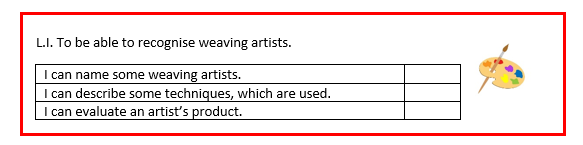 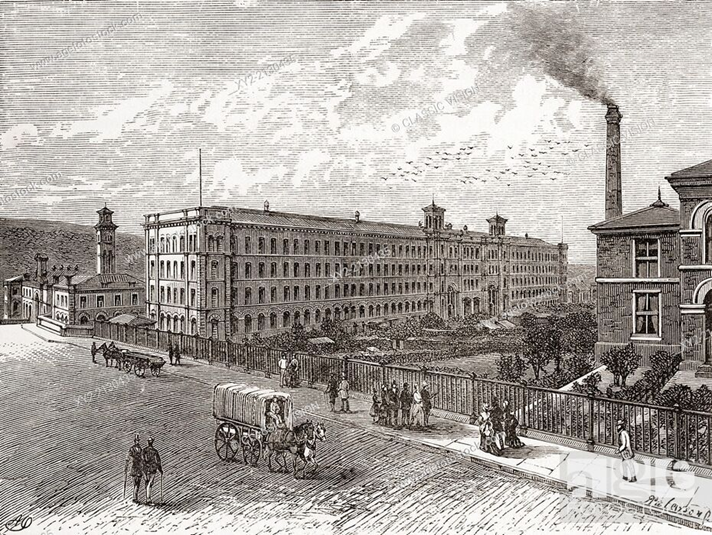 Memory recall – What was weaving important in Bradford?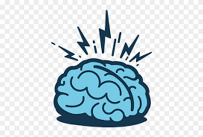 What do you know about this image?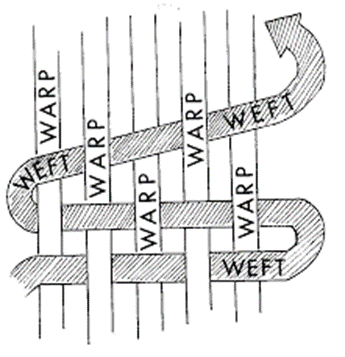 What does a weaver do?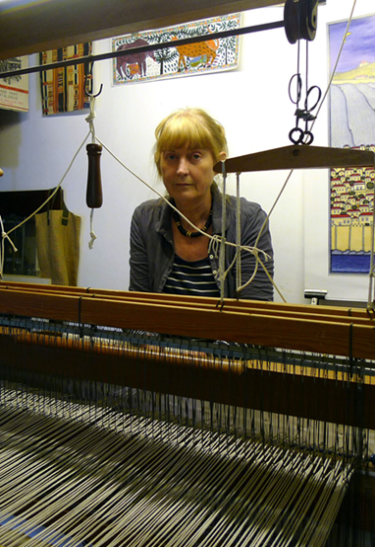 Sue Spooner is a tapestry maker and weaver based in Cornwall, England. Her vivid designs draw their imagery from the built landscape, ancient and historic, where deserted buildings have undergone a process of decay, coloured with rust or corroded by the course of time.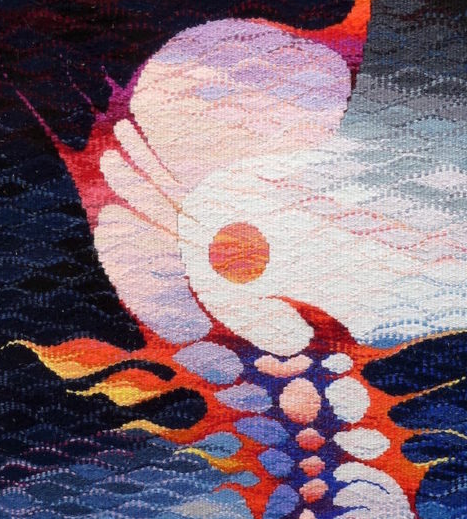 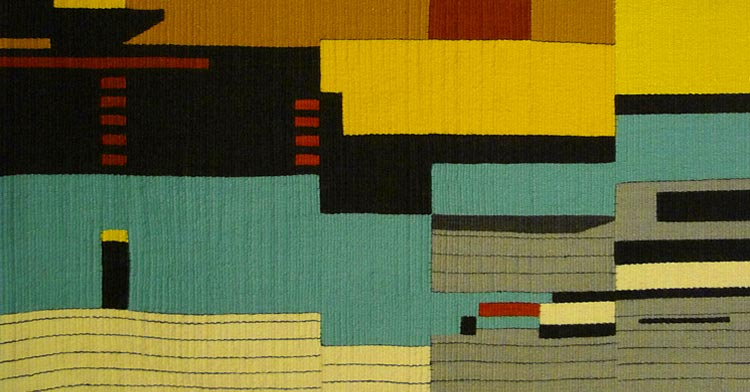 